УтвержденПостановлениемЦентральной избирательной комиссииРеспублики Южная Осетияот 19 апреля 2024 г. № 65/10Образецпечати окружной избирательной комиссииодномандатного избирательного округа № 10 Цхинвальского района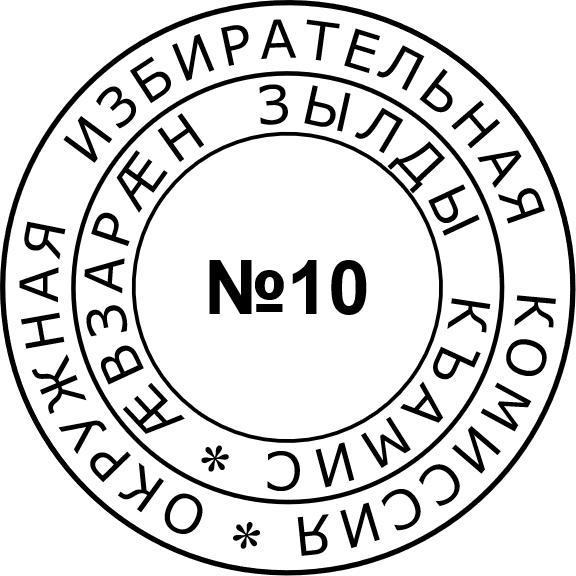 